Geographic Area and County History [County] County   (FamilySearch Wiki). 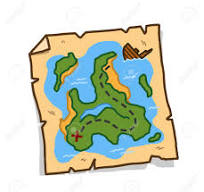 (Tennessee Encyclopedia)[County] County Chamber of CommerceRecord Loss – [County] County (Family Search)FamilySearch [County] County CatalogFamilySearch Digital Books - Search Term [County] County TennesseeTnGenWeb Project – [County] County		Contact -  [County] County Tennessee History & GenealogyRecord Location TableCounty Repositories [County] Public Library[County] County Historical SocietyCurrent Area Information [County] County Chamber of Commerce[County] County GovernmentResourcesGeneralTennessee County Database (TNGS) – [County] County[County] County Wiki (Family Search)[County] County TN - Genealogy Trails Linkpendium – [County] CountyTennessee State Library & Archives – [County] County Facts SheetTLSA Name Index – [County] County (Acts of Tennessee 1796-1850)TNGenWeb – [County] County USGenWeb Archives - [County] County Tennessee	Tennessee Law, The Early Days	[County] Co. TN Genealogy Chat (FB)NewspapersTennessee State Archives & LibraryCheck Online Catalog for [County] County Newspaper Details & Dates Held.  We do not necessarily hold all published issues of the newspapers.	Newspaper.com - None	Genealogybank.com - None	Chronicling America – Selected Published County HistoriesTennessee State Archives & LibrarySelected Manuscripts MaterialTennessee State Archives & LibraryMaps	TDOT Map of [County] County		[County] County - 1888			TnGenWeb Project - Maps Our Ancestors FollowedCemeteries		[County] County Cemeteries – Find-a Grave[County] County Cemeteries - USGenWeb[County] County Cemeteries – Genealogy Trails[County] County Cemeteries - TNGenWeb (Cemetery & Burial Records)BibliographyThe Land Laws of Tennessee (Whitney, 1891) Google BooksGuide to Public Vital Statistics in Tennessee  (WPA 1941)TSLA = Tennessee State Library & Archives  GRH&GC = Germantown Regional History & Genealogical Center  MPL = Memphis Public LibraryRecord TypeLocationRecord NotesBirthCounty Clerk OfficeCounty Registrations began XXXXTennessee Vital Records Office Keeps for 100 years then they are sent to TSLAMarriagesCounty Clerk OfficeCounty Registrations began XXXXTennessee Vital Records Office Keeps for 50 years then they are sent to TSLADivorceChancery Court ClerkTennessee Vital Records Office TSLADeathsCounty Clerk OfficeCounty Registrations began XXXTennessee Vital Records Office Keeps for 50 years then they are sent to TSLATSLA1908-19121914-1933Land DeedsCounty Registrations began XXXXCounty RegisterCounty Register of DeedsTNGenWebDeedList of Microfilmed [County] County RecordsTSLA-PDFDownload PDFPension ApplicationsTennessee State Archives & LibraryCounty Index to Tennessee Confederate Pension ApplicationsProbate RecordsChancery CourtCounty Registrations began XXXXTnGenWebFamilySearch - Tenn. Probate Court Books 1795-1927[County] County Probate RecordsTennessee Enumeration of Male VotersAncestry.com ($)Tennessee Enumeration of Male VotersWorld War I VeteransTennessee State Archives & LibraryResearch CollectionLibrary TitlesAuthor / DateTSLAGRH&GCMPL